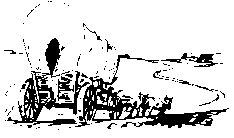          “TRAILS WEST NOTE EXAM ”1. What does the term “Manifest Destiny” mean?Give two reasons for America and Americans wanting the country to expand to the West.2.3.4. After the fur trade began to fade, it was not unusual to see emigrants being led across the Great Plains by former  ________________  An emigrant is someone who 5. ____________ _________________________________.  The Oregon Trail was about 6._________miles long.  As it crossed the 7. ___________Mountains, the trail forked or split, allowing people to go south and west to 8. _________________.  The “jumping off place” or the place from which most pioneers left was a city called 9._____________, Missouri. In the beginning, many of the pioneer wagon trains to the west were led by 10.________________.  The journey to the West usually began after the 11. ____________ season in late spring and lasted about 12.___months.   Most of the groups of settlers to the West were made up of 13. _________________________.   Two of the most common chores for children along the trail were 14. _____________________ and 15.  __________________.  The cost for the trip was between 16. $_____ and  17.$_____.  The wagons were pulled by 18. _________,  19.________ or 20. __________.  In the beginning, pioneer wagons moved slowly, about 21._______ miles per hour. Although most of the wagons used were ordinary farm wagons, some pioneers made the trip in a 22. ___________________,   which was a large boat-shaped wagon that could carry up to 12,000 pounds. From a distance, the pioneer wagons, with their white canvas tops, looked as though they were sailing across the prairies.  Because of this they were nicknamed 23. _____________.   Pioneers often 24. ___________  in order to save their animals' strength.  Two of the hardships that travelers faced on the trail were 25. _____________________________ and 26.____________________.   Many water holes were sometimes polluted with 27.  “_______________ water”, which was full of chemical salts.  The reason that many pioneers were accidentally saved from getting an illness called cholera was because they 28. __________________________________________ __________________.  Many children were accidentally killed by being given too much of a medicine called 29.“______________”.   Some of the pioneers decided to live on the open, treeless plains in houses called 30. “___________________.”  An example of the positive way that pioneers and Native Americans got along in the early days of the Oregon Trail was 31. __________ _________________________________.  Independence Rock was given its name because 32. _____________________________________________________.  Two other important landmarks along the trail were 33. _______________ and 34. __________________.  Another important path west was the 35. _____________________ Trail, which led from 36. ______________, Missouri to 37.Santa Fe,______________.  This path was dangerous because of 38. ________________ and 39.____________________, but traders took it because 40. __________________________________________.  Later-day Saints were also known as 41. _____________________.  Their church was founded by a man named 42. _____________.  One of their beliefs that caused them to be "persecuted" (harassed) was because they practiced “polygamy”, which means 43. _________________________ ___________________________.  After their leader was 44. _________________ in 1844, a man named 45. _________________ led Saints to a new home in the West, near the “Great 46.________ Lake” in the present day state of 47. ___________.   Many pioneers knew the name of Lansford Hastings because he 48. ________________________________________.   The pioneer group known as the 49. _________________ was trapped in the Sierra Nevada Mountains during the winter of 1846-47. By 1849, most of the people who traveled west were more interested in going to California because 50. _____________________________. 